2 Week Independent Learning plan Week 9 and 10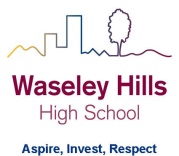 6th July to 15th JulySubject: 	ICT		Year:		7		Topic/theme: Technology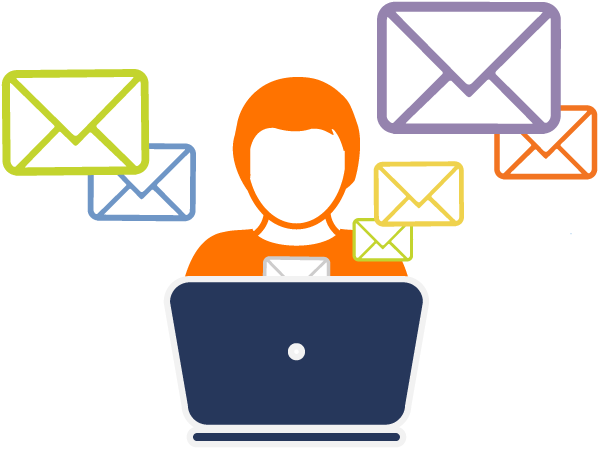 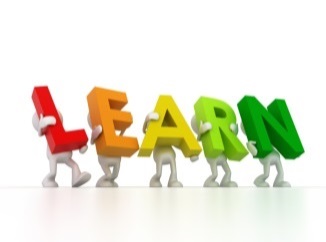 Three stages to online learning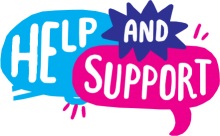 We are here to help you within school opening hours:Learning tasks for this fortnight: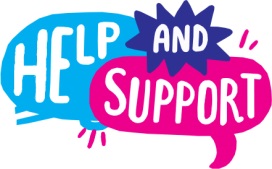 Need help?HomeAccess+ https://facility.waseley.networcs.net/HAP/login.aspx?ReturnUrl=%2fhap (use your normal school username and password).Pupil and parent help page:  https://www.waseleyhills.worcs.sch.uk/coronavirus-independent-learning/help-for-parents-and-pupils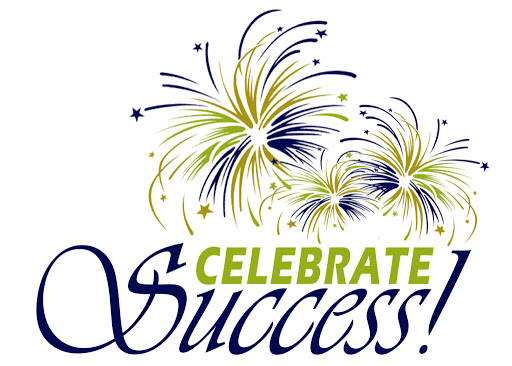 Fancy showing your best work off?You can email a photo of you doing something great, or an example of your best piece of work to your Head of Year for our celebrations assemblies when we return.  Yr 7 please email Mrs Williams at jewilliams@waseleyhills.worcs.sch.uk Yr 8 please email Mrs Bridgeman at jbridgeman@waseleyhills.worcs.sch.ukYr 9 please email Mrs Bradley at kjbradley@waseleyhills.worcs.sch.ukYr 10 please email Mr Jones at djones@waseleyhills.worcs.sch.ukPlease keep your work organised in subjects as we are excited to see what you have achieved and reward you for it when we return.Stage One – Reading TaskStage Two – Completing TasksStage Three – Assessing your learning and feedbackRead the lessons in the table below.  Think about what you need to learn from the task. It may help to look at the other lessons too as this will show you where your learning is heading.  Find the resources you need.  In some instances you may need to log into HomeAccess+ and find the file on the coursework drive (S).  Login with your normal school username and password.  Use the resource as described to complete the suggested task.  Reflect on the teacher’s question.Click here for HomeAccess+ driveClick here for help with accessing HomeAccess+At the end of the two weeks you will be set a task by your teacher on Show My Homework.  This is submitted in SMHWK.   This task will assess your learning and allow us to give you feedback.These assessment tasks are optional but submitting them is very helpful for you and your teacher to understand what you have learnt.Email your teacherJoin your teacher for a support chat sessionRing school receptionYou can now email your teacher using your Office 365 email address. You can also email Mr Baker or the Subject Leader using the contact info above (top right). You will also receive an invite during the two week period to join an online support chat with your teacher.Call 0121 4535211 within school hours. They will email your teacher and ask them to contact you.Lesson Aim:What you need to take from this lesson Resource(s) to use:Hyperlinks to videos etcHomeAccess+ file locationSuggested task:1Demonstrate effective research skills and explain how dangerous is it to walk, talk and listen?http://news.bbc.co.uk/1/hi/world/asia_pacific/10463227.stmMost of us at some stage have walked down the street distracted by a call or a text message. At other times we have probably also had music from our media device playing so loudly that we can’t hear the traffic properly. This is becoming a major problem and has now been dubbed, “iPod oblivion”. It has been found that people can enter trance-like states while using mobile phones, MP3 players and other mobile media devices.The people most at risk are those who listen to music whilst walking and write text messages at the same time. Others are cyclists who ride while listening to iPods and become less aware of the traffic around them. It is estimated that the number of pedestrians and cyclists being hurt on the roads are growing because of this practice.Your TaskUsing software of your choice, design an eye catching poster to warn young people about the risks of listening to music and chatting on their phones whilst walking and cycling.Give some practical tips that they can use in order to remain safe2Demonstrate effective research skills and mobile phones of the future Mobile phones have developed at an incredible rate over the last few years. They have many features such as allowing you to take photographs, listen to your favourite music, access the Internet and of course, make phone calls. Every year, something new seems to be added to the latest version of mobile phones. New, innovative designs are being launched all the time.TASKYour task is to design a mobile phone which will be available in five years’ time.Think about the features which it might offer –remember this is for the future, so those features don’t have to be possible right now. Think about the design, will the phone be larger, smaller or a different shape to those we have now? Think about the buttons, will it be a standard telephone keypad or will there also be a keyboard keypad? Draw a detailed picture of your new mobile phone.Draw arrows and label the features.Write a short paragraph discussing the features available on your phone and the design ideas that you came up withThink about the features which it might offer –remember this is for the future, so those features don’t have to be possible right now. Think about the design, will the phone be larger, smaller or a different shape to those we have now? Think about the buttons, will it be a standard telephone keypad or will there also be a keyboard keypad? Draw a detailed picture of your new mobile phone. Draw arrows and label the features.Write a short paragraph discussing the features available on your phone and the design ideas that you came up with3 Explain the advantages and disadvantages of shopping onlineDiscuss whether each of the points below is an advantage or a disadvantage of shopping for food online. It saves petrolYou can shop 24 x 7, 365 days a yearYou miss out on manager’s bargainsYou don’t have to queue at the checkoutYou can see all the special offers in one placeYou don’t need a carYou have to be at home for the deliveryPrevious shopping lists are stored so you don’t forget essentialsSometimes items get substituted and you have to rely on their judgementYou can’t choose the longest ‘use by’ dateThere is sometime a delivery chargeYou can’t touch and feel before you buyYou miss out on the smell, e.g. fresh bread, BBQ chickenIt’s easy to compare pricesYou can put in a large repeat order very quickly–You don’t have to go out in bad weather4Explain the advantages and disadvantages of playing online games List online games you have heard of or have playedWhat are the benefits of online games?What are the drawbacks of online games?5Design a fit for purpose game Design  a game of your choice that you believe will benefit the society and will be good for entertainment How will we assess you learning?Years 7 and 8: Pupils will be set an interactive quiz using this information on Show My Homework or asked to submit a piece of work such as a photograph of art work.Year 9 to 11: Pupils may be set an interactive quiz or a written task via Show My Homework.How will we assess you learning?Years 7 and 8: Pupils will be set an interactive quiz using this information on Show My Homework or asked to submit a piece of work such as a photograph of art work.Year 9 to 11: Pupils may be set an interactive quiz or a written task via Show My Homework.How will we assess you learning?Years 7 and 8: Pupils will be set an interactive quiz using this information on Show My Homework or asked to submit a piece of work such as a photograph of art work.Year 9 to 11: Pupils may be set an interactive quiz or a written task via Show My Homework.How will we assess you learning?Years 7 and 8: Pupils will be set an interactive quiz using this information on Show My Homework or asked to submit a piece of work such as a photograph of art work.Year 9 to 11: Pupils may be set an interactive quiz or a written task via Show My Homework.